Homework to be completed:                                 Due 27/11/20Task 1  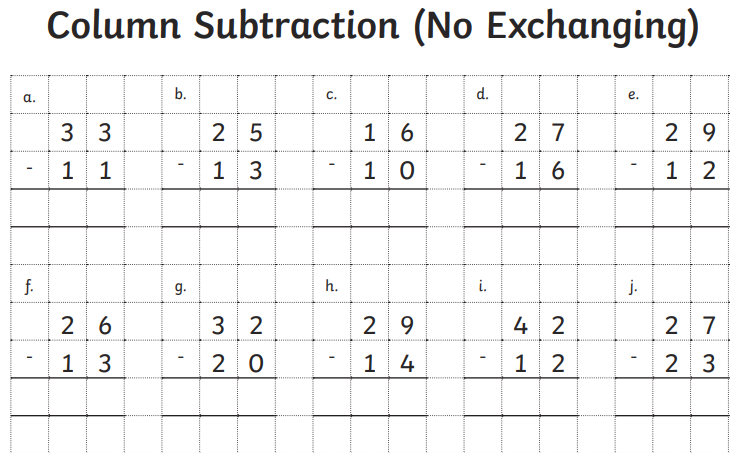 Task 2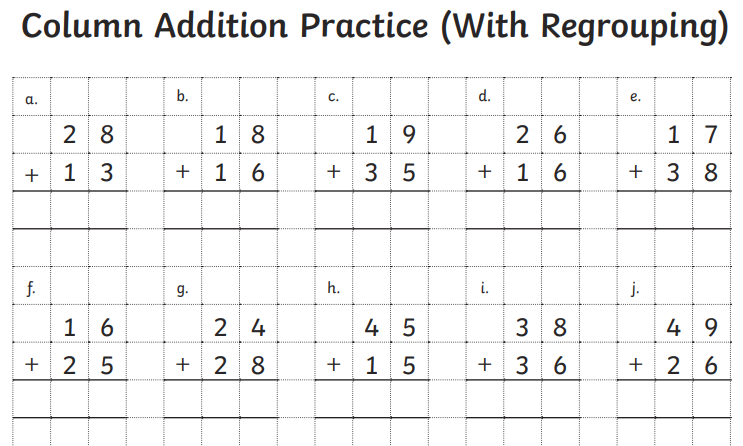 Optional Challenge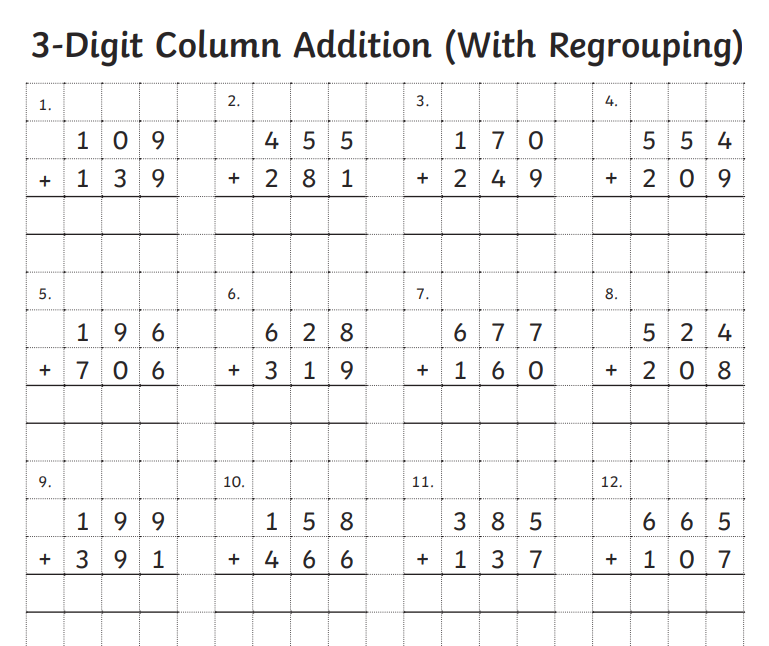 Word Problems:Aisha and Lara are playing a game. Aisha scores 234 points. Lara scores 159 more than Aisha.How many points do they score altogether?Emir and Matt are playing a game. Emir scores 267. Matt scores double this amount. How many points do they score altogether?  